MESTSKÝ ÚRAD, Odbor sociálnych vecí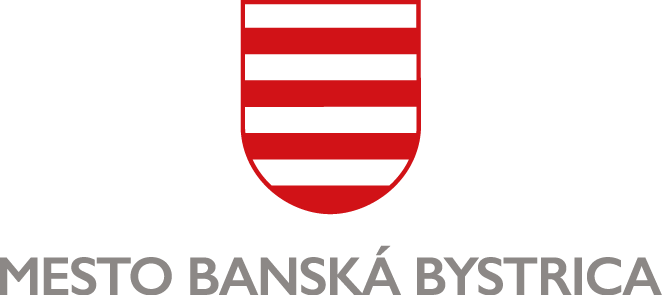 Oddelenie sociálnej a krízovej intervencie	Škola:	..............................................................		...............................................................		...............................................................ŽIADOSŤ O VYJADRENIE k školskej dochádzke, výsledkoch a spolupráci rodičovVo veci poskytnutia jednorazovej dávky v zmysle zákona č. 417/2013 Z. z. o pomoci v hmotnej núdzi a o zmene a doplnení niektorých zákonov Vás žiadame o nasledovné vyjadrenie:Meno, priezvisko žiaka: ............................................................................................................................Dátum narodenia: ..................................................	V školskom roku: ...............................................dosahuje výsledky v škole: ..........................................................................................................................................................................................................................................................................................Spolupráca rodičov so školou je: .................................................................................................................................................................................................................................................................................Vyjadrenie školy: ..................................................................................................................................................................................................................................................................................................................................................................................................................................................................................................................................................................................................................................................................................................................................................................................................................Počet vymeškaných hodín: ..................................	z toho neospravedlnených: ................................Dňa ….............................	….................................….......................................	pečiatka a podpis zástupcu školy